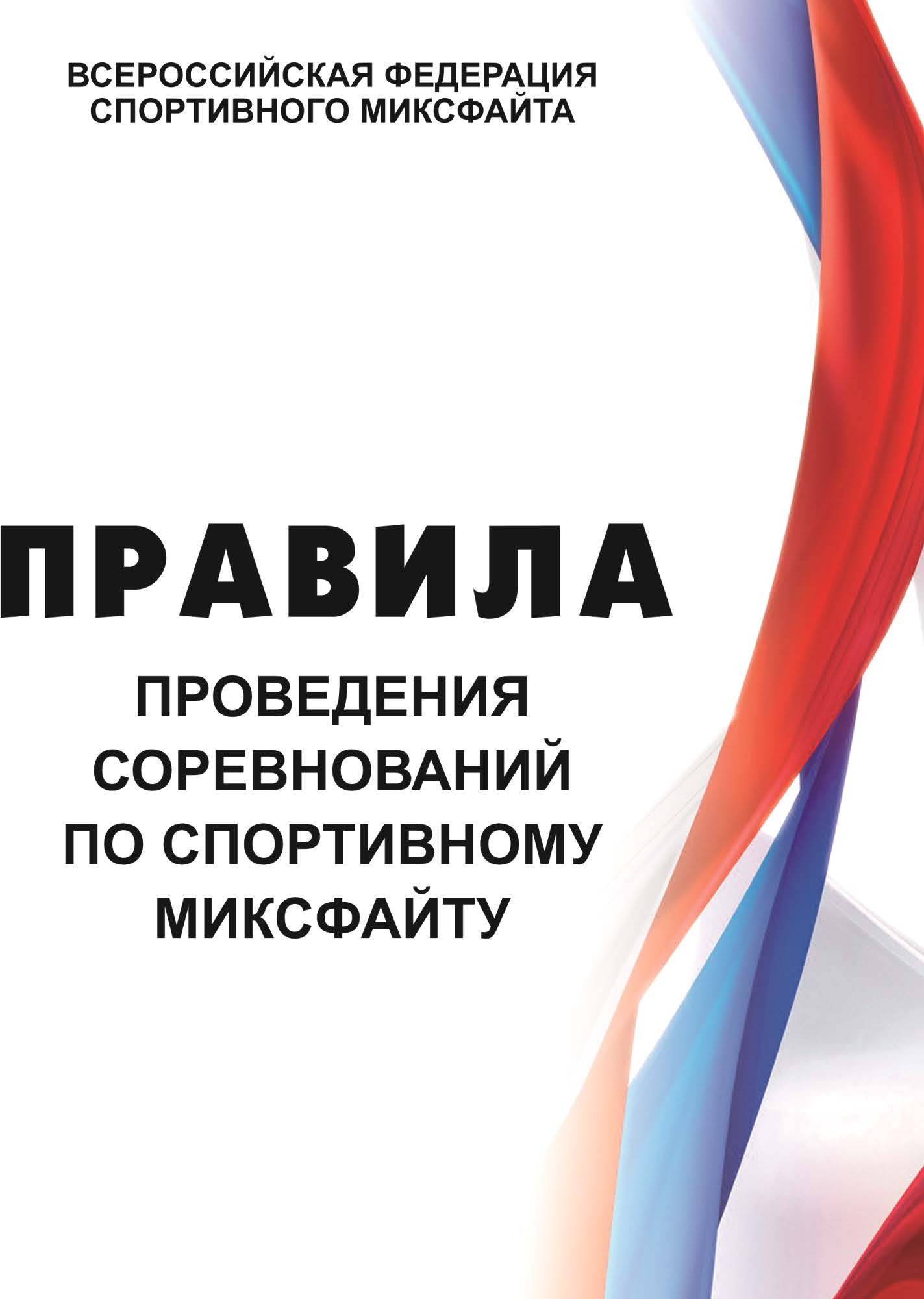 1Правила спортивного миксфайта составлены под общей редакцией президента Федерации ВФСМ, мастера спорта международного класса по кикбоксингу, Чемпиона мира среди любителей и профессионалов О. А. Дерябина, магистра спортивных наук М. Н. Ильина, В. В.Панфиловым, С.А.Письменного, И.В.Подколзина.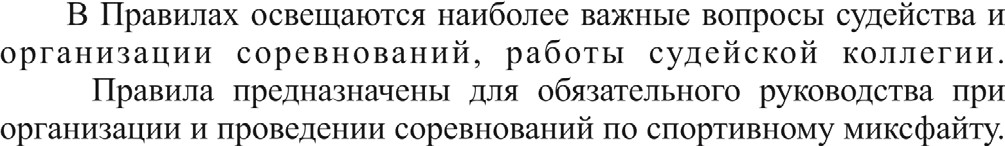 СОДЕРЖАНИЕПРАВИЛА ПРОВЕДЕНИЯ СОРЕВНОВАНИЙ ПО СПОРТИВНОМУ МИКСФАЙТУОБЩИЕ ПОЛОЖЕНИЯСоревнования по спортивному миксфайту проводятся в соответствии с настоящими Правилами, утвержденными Общероссийской физкультурно- спортивной общественной организацией «Всероссийская Федерация Спортивного Миксфайта».Настоящие Правила составлены с учетом основных требований Устава Всероссийской Федерации Спортивного Миксфайта и являются обязательными для организаций, проводящих соревнования среди любителей на всей территории Российской Федерации. Официальные лица (руководители команд, тренеры, спортсмены и судьи), принимающие участие в соревнованиях, должны в своих действиях руководствоваться общепринятыми нормами поведения и этики. Они обязаны:знать и выполнять настоящие Правила и Положение о соревнованиях;быть выдержанными и корректными по отношению к своим соперникам и коллегам;проявлять	высокие	моральные	качества,	строго	соблюдать нравственные принципы спорта – честность, принципиальность, благородство;активно содействовать пропаганде спортивного  миксфайта, уважать зрителей и любителей спортивного миксфайта.Раздел I. ХАРАКТЕР И СИСТЕМА ПРОВЕДЕНИЯ СОРЕВНОВАНИЙСтатья 1. Характер соревнованийСпортивный миксфайт является силовым спортивным единоборством.По характеру соревнования делятся на:а) личные,в) личные с подведением неофициального командного зачета.Характер соревнований определяется Положением о соревнованиях в каждом отдельном случае.В личных соревнованиях определяются только личные места участников.При подведении командного зачета место команды определяется в зависимости от личных результатов ее участников в соответствии с Положением о соревнованиях.Статья 2. Система проведения соревнованийСоревнования проводятся по системе с выбыванием после первого поражения (олимпийской). Победитель финальной встречи занимает первое место, проигравший - второе. Спортсменам, проигравшим в полуфинале, присуждаются третьи места.Для младших возрастных категорий соревнования могут проводиться с выбыванием после первого поражения или по круговой системе (при ограниченном количестве участников в весовой категории). Победители и места участникам определяются в соответствии с Положением.Порядок встреч между спортсменами определяется жеребьевкой. При жеребьевке сильнейшие участники и спортсмены из одной команды должны быть разнесены по таблице боёв.Формула личной встречи.Продолжительность раундов зависят от возраста и квалификации участников (при сохранении общего количества раундов), что оговаривается в Положении.При определении победителя неофициального командного зачета учитывается сумма набранных баллов за занятые призовые места: за 1 место – 5 баллов, за 2 место – 3 балла, за 3 место – 1 балл. Наибольшее количество баллов у команды приносит ей 1-е место, наименьшее – последнее.Раздел II. УЧАСТНИКИ СОРЕВНОВАНИЙСтатья 3. Возрастные группы Продолжительность боя:Взрослые	(18 лет и старше)	3 раунда по 3 мин. ** Предварительные бои если в один день несколько схваток проводятся в два раунда, а финальные – три раундаВозраст определяется на день соревнований.Время проведения поединков всегда чистое.Статья 4. Весовые категорииДети 12-13 лет.до 33 кг., до 36 кг., до 39 кг., до 42 кг., до 45 кг.,до 48 кг., до 51 кг., до 54 кг., до 57 кг., до 60 кг., свыше 60 кгМладшие юноши 14-15 лет.до 45 кг., до 48 кг., до 51 кг., до 54 кг., до 57 кг.,до 60 кг., до 63,5 кг., до 67 кг., до 71 кг., до 75 кг., свыше 75 кг.Юноши 16-17 лет.до 51 кг., до 54 кг., до 57 кг., до 60 кг., до 63,5 кг., до 67 кг.,до 71 кг., до 75 кг., до 80 кг., до 86 кг., свыше 86 кг.Взрослые 18-40 лет.до 54 кг., до 57 кг., до 60 кг., до 63,5 кг., до 67 кг., до 71 кг.,до 75 кг., до 80 кг., до 86 кг., до 93 кг., свыше 93 кг.Статья 5. Взвешивание участниковПорядок и время взвешивания участников соревнований указывается в Положении.В течение 1 часа до начала взвешивания участникам предоставляется право контрольных прикидок на весах, на которых будет проводиться официальное взвешивание.Участники взвешиваются в плавках.При взвешивании участник обязан предъявить документ с фотографией, удостоверяющий его личность.Взвешивание проводит бригада судей, назначенная главным судьей, ее состав: заместитель главного судьи, врач, секретарь и два судьи. Результаты взвешивания заносятся в протокол.Участник, опоздавший или не явившийся на взвешивание, не допускается к соревнованиям.Статья 6. Допуск участников к соревнованиямУсловия допуска участников к соревнованиям, их спортивная принадлежность, квалификация и возраст, а также перечень представляемых на комиссию по допуску участников документов оговариваются Положением.К числу обязательных документов относятся:общегражданский паспорт/свидетельство о рождении;зачетная классификационная книжка спортсмена;страховой полис от несчастных случаев и травм,с указанием конкретных соревнований.Каждые шесть месяцев спортсмен проходит обязательное медицинское обследование (диспансеризацию) в специализированном центре спортивной медицины (спортивный диспансер).На основании данных диспансеризации и осмотра врача, под наблюдением которого находится спортсмен, даётся разрешение на участие в соревнованиях, не ранее чем за три дня до их начала или выезда на них.Заявка организации на участие спортсменов в соревнованиях оформляется по установленной форме, с обязательным наличием заверенных печатями подписей руководителя организации, направляющей команду на соревнования, тренера и врача специализированного центра спортивной медицины (спортивного диспансера), удостоверяющих соответствующую подготовку участников. Подпись врача: «Допущен. Врач: (подпись)», печать - ставится напротив фамилии каждого допущенного участника.Допуск участников осуществляется комиссией по допуску (ее утверждает организация, проводящая соревнования) в составе представителя организации, главного судьи или его заместителя, главного секретаря или его заместителя, главного врача и членов комиссии, которые проверяют заявки и документы участников на соответствие требованиям Положения. Ответственность за допуск участников в спорных случаях несет представитель организации, проводящей соревнования.В соревнованиях участник имеет право выступать только в той весовой категории, которая установлена для него при взвешивании.Организаторы соревнований не несут ответственности за травмы или несчастные случаи, возможные на соревнованиях, при условии соблюдения всех требований настоящих Правил.Ограничения по допуску к соревнованиямОграничения спортсмена после нокаута:если спортсмен был нокаутирован, то ему не разрешается выступать на соревнованиях как минимум 4 недели.если спортсмен был нокаутирован дважды в течение двух месяцев, то ему не разрешается выступать на соревнованиях в течение трех месяцев со дня второго нокаута.если спортсмен был нокаутирован трижды в течение года, то ему не разрешается выступать на соревнованиях в течение года со дня третьего нокаута.если спортсмен был нокаутирован после пропущенного удара в голову, главный врач соревнований должен квалифицировать тяжесть сотрясения и предписать ограничения:нокаут без потери сознания – ограничение минимум четыре недели;нокаут с потерей сознания менее 1 минуты - ограничение три месяца;нокаут с потерей сознания более 1 минуты - ограничение шесть месяцев;второй нокаут с потерей сознания в течении трёх месяцев после снятия ограничений на занятия после первого нокаута с потерей сознания – ограничение удваивается;третий нокаут с потерей сознания в течении 12 месяцев – ограничение 12 месяцев;после получения медицинского ограничения спортсмен не имеет права в указанные сроки принимать участие в соревнованиях или спаррингах;главный врач соревнований обязан сообщить о факте нокаута во врачебно- физкультурный диспансер по месту жительства нокаутированного спортсмена; - если спортсмен проходил восстановительный период после нокаута, то он должен получить допуск к соревнованиям у квалифицированного врача в своем врачебно-физкультурном диспансере. По возможности он должен пройти специальное обследование, ЭКГ и, при необходимости, МРТ мозга. Результаты обследования и допуск к соревнованиям должны быть зафиксированы в зачетной классификационной книжке спортсмена;сведения о нокауте заносятся в классификационную книжку спортсмена;все вышеперечисленные пункты правил относятся и к нокауту, полученному спортсменом на тренировке. Ответственность за их соблюдение в этом случае несет тренер спортсмена. К специальным тренировкам спортсмен должен приступать не ранее, чем через четыре недели со дня нокаута.Статья 7. Экипировка участников соревнованийОблегающая футболка типа «рашгард» с длинными рукавами красного и синего цвета (в обязательном порядке).Шорты для смешанных единоборств (бермуды) красного и синего цвета или нейтрального цвета.Перчатки для спортивного миксфайта с защитой большого пальца (сертифицированные Всероссийской Федерацией Спортивного Миксфайта) красного и синего цвета (в обязательном порядке).Шлем для Спортивного Миксфайта с защитой верхней (теменной) части головы и защитным буфером в передней части шлема красного и синего цвета или нейтрального цвета, сертифицированный Всероссийской Федерацией Спортивного Миксфайта(применяется для проведения поединков среди спортсменов возрастных категорий от 12 до 17 лет включительно).Шлем для Спортивного Миксфайта с защитой верхней (теменной) части головы и открытой передней частью красного и синего цвета или нейтрального цвета, сертифицированный Всероссийской Федерацией Спортивного Миксфайта (применяется для проведения поединков среди спортсменов возрастных категорий от 18 лет включительно и старше).Протектор на грудь (обязателен для спортсменов в возрасте до 18 лет) красного и синего цвета, сертифицированный ВФСМ.Мягкие накладки на ноги типа «чулок» красного и синего цвета или нейтрального цвета.Бандаж на пах.Капа (защита для зубов).Защитные локтевые протекторы цвета угла или нейтрального цвета.Защитные коленные протекторы цвета угла или нейтрального цвета.Участнику запрещается иметь на себе кольца, браслеты, серьги, цепочки и другие предметы, которые могут стать причиной травмы.Бинты на кисти рук не должны превышать 2,5 м в длину. Используются по желанию (на усмотрение представителей команд и спортсменов).В тех случаях, когда у спортсмена в ходе поединка возникают неполадки в экипировке, секундант, по указанию рефери, принимает меры к их устранению в течение не более чем 2-х минут. Если за это время устранить непорядки не удается, а также при повторных нарушениях в экипировке, спортсмен может быть дисквалифицирован за неподготовленность к бою.Использование экипировки других видов спорта запрещено. Спортсмен, не экипированный по данным Правилам, к соревнованиям не допускается.Статья 8. Обязанности и права участников соревнованийУчастник обязан:а) пройти комиссию по допуску и официальное взвешивание;б) строго соблюдать Правила и программу соревнований; в) выполнять требования судей;г) немедленно являться к месту соревнований по вызову судейской коллегии; д) при невозможности по каким-либо причинам продолжать соревнованиянемедленно сообщить об этом в секретариат через представителя;е) быть корректным по отношению к участникам, судьям, лицам, проводящим и обслуживающим соревнования, а также по отношению к зрителям;ж) выступать в опрятной и хорошо пригнанной амуниции, прошедшей контрольсудейской комиссии;з) перед началом первого раунда, а также после объявления результата боя обменяться с соперником рукопожатием.и) По сигналу судьи – рефери “Файт” начинать бой, по команде “Стоп” - прекращать, по команде “Брейк!” - сделать шаг назад, после чего продолжить бой, не дожидаясь других команд;к) Во время перерывов между раундами должен находиться в углу своего цвета лицом к центру соревновательной площадки, напротив соперника;л) В том случае, когда его соперник оказался в положении нокдауна, по указанию рефери отойти в нейтральный угол и находиться там, стоя лицом к центру соревновательной площадки до следующей команды;м) Иметь секунданта (не более двух).Участник имеет право:а) за 1 час до начала взвешивания проводить контроль своего веса на весах официального взвешивания;б) своевременно получать информацию о ходе соревнований, составе пар очередного круга, изменениях в программе соревнований и т.п.;в) до боя, после боя и во время перерыва между раундами, пользоваться услугами двух секундантов;г) пользоваться медицинской помощью:в паузе перед схваткой, в ходе схватки в октагоне (на татами) в сумме не более 3 мин;д) использовать в ходе встречи в сумме не более 2 минут на устранение нарушений экипировки самостоятельно или с помощью секундантов, не затягивая при этом время перерывов;е) отказаться от продолжения встречи на любой ее стадии; ж) обращаться в судейскую коллегию с помощью тренера:в промежутках между встречами через представителя своей команды.Статья 9. СекундантыСекунданты (не более 2 человек) во время схватки обязаны находиться около октагона, татами не покидать своего места и ассистировать спортсмену в перерывах между раундами. Секундант должен быть совершеннолетним и одетым в спортивный костюм.Секунданты обязаны оказать необходимую помощь спортсмену во время раунда:по указанию врача соревнований при травме спортсмена;по указанию рефери при приведении в порядок экипировки спортсмена.Один из секундантов имеет право находиться в перерывах между раундами в октагоне и на татами до команды судьи секундометриста "Секундантам покинуть октагон (татами)".Секундант от имени спортсмена имеет право отказаться от схватки в любой момент боя, но не тогда, когда рефери открыл счет.Секундантам запрещается давать советы, помогать или подбадривать спортсмена во время схватки, высказывать замечания о работе судейской бригады, а также осуществлять призывы к неспортивному поведению.За нарушение этого правила секунданту может быть сделано замечание, при повторном нарушении он отстраняется от секундирования. Если у спортсмена только один секундант, то в этом случае предупреждение может быть объявлено самому спортсмену.Секундант, удаленный от октагона, татами не допускается к секундированию в течение дня.Статья 10. Обязанности и права представителя командыОфициальный представитель команды является посредником между судейской коллегией и участниками, выставленными данной организацией. Он руководит командой и несет ответственность за поведение и дисциплину участников. Если команда не имеет официального представителя, его обязанности выполняет тренер.Представитель команды обязан:а) знать настоящие Правила, Положение и программу данных соревнований; б) своевременно подать в комиссию по допуску заявку на участие в соревнованиях и другие, оговоренные в Положении, документы;в)	присутствовать	на	совместных	заседаниях	судейской	коллегии с представителями других команд;г) информировать участников своей команды о решениях судейской коллегии; д) обеспечивать своевременную явку участников к месту соревнований;е) находиться на месте, специально отведенном для представителей, до окончания участия в соревнованиях членов его команды и покидать его только с разрешения главного судьи соревнований.Представитель команды имеет право:а) подавать изменения в заявку в соответствии с Положением не позднее, чем за 1 час до начала соревнований;б) присутствовать при взвешивании и жеребьевке;в) иметь информацию по всем вопросам проведения и результатам соревнований;г) высказывать замечания и участвовать в обсуждении вопросов на совместных совещаниях судей и представителей;д) Подавать письменный протест (с указанием пункта “Правил” или “Положения”, которые, по его мнению, были нарушены), предварительно оплатив работу судей по рассмотрению поданного протеста (сумма залога зависит от уровня соревнований и оговаривается заранее на собрании представителей). Залог возвращается в случае удовлетворения протеста. Протест должен быть подан в течение последующего боя.е) В случае подачи официального протеста ознакомиться в секретариате с содержанием протоколов и судейских записок по парам, в которых участвуют спортсмены данного соревнования;ж) Требовать у главной судьи визирования копии протеста, если не удовлетворен его решением.Представителю команды запрещается:а) вмешиваться в работу судей и организаторов соревнований; б) быть одновременно судьей данного соревнования;в) во время боя давать указания участникам, находясь вблизи октагона, татами.Врач команды (при наличии) является ее представителем по медицинским вопросам и несет ответственность за медицинское обеспечение участников команды. Он имеет право ходатайствовать перед главным врачом о снятии с соревнований участников своей команды по медицинским показаниям.Представитель может быть отстранен от руководства командой за нарушение Правил и невыполнение своих обязанностей. Об этом сообщается в организацию, команду которой он представляет.Капитан команды избирается из числа участников. Он наравне с руководителем и тренером отвечает за дисциплину в команде.Представитель (тренер, капитан, врач) команды, проявивший неуважение к любому члену судейской коллегии может быть дисквалифицирован и удален с соревнований.Раздел III. СОДЕРЖАНИЕ СПОРТИВНОГО МИКСФАЙТАСоревнования в Спортивном миксфайте предусматривают поединки спортсменов в полный контакт как в стойке, так и в партере с ударами, болевыми и удушающими приемами.Статья 11. Положения спортсменовВ стойке - спортсмен касается октагона, татами только ступнями ног (стоит на ногах)."Лежа" - спортсмен касается октагона, ступнями ног и какой-либо частью тела."Схватка (борьба) стоя" - оба спортсмена в положении стоя."Партер" - оба спортсмена в положении лежа.Положение "вне татами" считается, если в поединке один из спортсменов заступил ногой за границу площадки.Статья 12. Состояние спортсменов1. Состояние спортсменов, достигнутое в результате атаки ударом, броском, болевым или удушающим приемом:а) “нокаут” - полная потеря возможности защищаться; при этом рефери останавливает схватку и открывает счет; до счета 10 противник не может полностью прийти в себя и принять боевую стойку;б) “аут” - полная потеря возможности защищаться в результате успешного проведения болевого или удушающего приема, контролируемого броска, подтвержденного сдачей противника;в) “нокдаун” - временная потеря возможности защищаться; при этом рефери останавливает бой и открывает счет; до счета 8 противник полностью приходит в себя и принимает боевую стойку.Статья 13. УдарыУдар отличают:а) разрешенный объект атаки; б) правильная техника удара.Разрешенные объекты атаки:а) передняя и боковые части головы;б) туловище (кроме позвоночника, области почек, паха);в) руки (кроме локтевого сустава против его естественного движения); г) ноги – внутренняя и наружная часть бедра, голени.Удар рукой и ногой считается правильным, если он не относится к числу запрещенных.Разрешенная степень контакта: в бою разрешены удары с полным контактом в разрешенный объект атаки и в не запрещенных положениях.Эффективный удар – сильный, концентрированный удар, достигший цели и нанесенный в разрешенную зону.Разрешенные удары руками наносятся кулаком в перчатке, соответствующей пястно-фаланговым суставам: прямой удар, удар с разворота (бэкфист), боковой удар, удар снизу верх (апперкот), сверху вниз (уро), ребром ладони сжатой в кулак (хаммер), удары локтями и предплечьями в стойке- (прямо, снизу вверх, сбоку, сверху вниз и с разворота, за исключением ударов в голову на острый локоть; в партере – по всем направлениям, только по корпусу, по ногам и рукам.Разрешенные удары ногами наносятся всеми сторонами ступни, голенью, коленом: фронтальный прямой удар в корпус и голову, удар ногой в сторону в корпус и в голову, круговой удар ногой (в бедро, в корпус и в голову), удар пяткой в корпус и в голову с разворотом на 360 градусов, рубящий удар пяткой сверху вниз в голову, удар в прыжке, удар коленом (в голову, корпус, по бедру ноги), подсекающие удары в голень.Статья 14. БроскиБросок - действие спортсмена в стойке и в захвате, в результате которого противник теряет равновесие и падает, касаясь поверхности октагона, татами какой-либо частью тела, кроме ступней ног, т.е. оказывается в одном из положений «лежа».Начало броска - начало выведения из равновесия и падения атакуемого.Бросок без падения (стоя) - бросок, при проведении которого (от его начала и до момента завершения) атакующий спортсмен сохраняет свое положение стоя.Бросок с падением - бросок, при проведении которого атакующий спортсмен переходит в одно из положений лежа или опирается на лежащего противника с целью сохранить равновесие.Бросок противника из стойки - бросок стоящего противника. К нему приравниваются броски, при которых атакующий по ходу броска переводит противника из положения стойка в положение лежа ,полностью отрывает его от ковра и бросая, переворачивает вокруг горизонтальной и вертикальной  оси.Контрбросок - бросок, при котором защищающийся спортсмен перехватывает инициативу у атакующего и бросает его сам, изменяя характер или направление падения атакующего.Контролируемый бросок - не запрещенный бросок противника, при проведении которого атакующий осуществляет страховку противника или дает возможность противнику страховаться самому.Статья 15. Болевые приемыБолевой прием - захват руки или ноги противника, который позволяет провести действие: перегибание (рычаг), вращение в суставе (узел), ущемлениесухожилий или мышц и вынуждает противника в результате болевого воздействия признать себя побежденным.Начало болевого приема - начало действий после захвата конечности противника на атакуемом участке, имеющих своей целью вызвать у него болевое ощущение или преодолеть его защитный захват.Сигнал о сдаче при проведении болевого (удушающего) приема подается громко голосом (любой возглас), или двукратным хлопком (ударом) рукой (ногой) по ковру или телу атакующего. Решение об эффективном выполнении болевого приема в соревнованиях в младших возрастных категориях (дети 12-13 лет, младшие юноши 14-15 лет) и о его прекращении принимает рефери, после чего объявляется победа болевым приемом: если происходит фиксация корпуса ногами и выпрямление руки до состояния прямой, на которую выполняется прием,если происходит плотный захват через рычаг и выполняется элемент узел плеча, особенно с элементом забегания,если происходит плотный захват на ногу с выполнением рычага колена до прямой ноги.Болевые приемы разрешается начинать проводить только тогда, когда атакуемый находится в положении лежа. Атакующий при этом может находиться в стойке, данные ограничения касаются только младших возрастных категориях (дети 12-13 лет, младшие юноши 14-15 лет), юноши и взрослые могут проводить болевые элементы в стойке  .Проведение болевого приема должно быть прекращено, если спортсмены оказались вне татами.Контролируемый болевой прием - при проведении которого атакующий, пользуясь разрешенными захватами и действиями, плавно (не рывком) наращивает усилие, оставляя защищающемуся возможность сдаться.Статья 16. Удушающие приемыУдушающий прием - захват, позволяющий провести сдавливание сонных артерий и горла противника предплечьем и плечом, голенью, в результате чего противник сдается, или судья принимает решение об окончании поединка в связи с невозможностью оказывать сопротивление.Начало удушающего приема - момент взятия захвата, позволяющего непосредственно приступить к проведению удушающих действий или преодолению защитного захвата.Удушающие приемы разрешается начинать проводить только тогда, когда атакуемый находится в положении лежа. Атакующий при этом может находиться в положении стоя, данные ограничения касаются только младших возрастных категориях (дети 12-13 лет, младшие юноши 14-15 лет), юноши и взрослые могут проводить удушающие приемы в стойке  .Контролируемый удушающий прием – прием, при проведении которого атакующий, пользуясь разрешенными захватами и действиями, плавно (не рывком) наращивает усилие, оставляя защищающемуся возможность сдаться.Статья 17. Ударная техника в партере.В партере разрешается удары руками в корпус, по мышцам рук, ног и в голову. Удары локтями разрешено наносить только по мышцам рук, ног и в корпус. Коленями только по мышцам ног и в корпус.При нанесении в партере серии из 4-х акцентированных незаблокированных ударов руками в голову в позиции «стойка»-«лежа», «партер» рефери подает команду «стоп», поднимает спортсменов и открывает счет вне зависимости от состояния спортсмена. Так же рефери вправе отсчитать нокдаун и после любого одиночного действия, приведшего к временной недееспособности одного из спортсменов.Убедившись, что спортсмен способен к продолжению боя, рефери дает команду«Файт» в стойке.Со стойки разрешается атаковать лежачего противника круговыми ударами ног по ногам и в корпус и ударами рук по корпусу, голове, по мышцам ног и рук, локтями и предплечьями кроме головы.Статья 18. Запрещенные приемы и технические действияВ поединке запрещены приемы и действия:а) опасные для здоровья (п.п.2,3,4,5,6),б) препятствующие активному ведению боя (п.7),в) нарушающие этические нормы вида спорта и дисциплину (п.8,9). Оценка и наказание согласно СТАТЬИ 20В поединке запрещены ударыа) головой.б) ладонью (раскрытой и ребром), пальцами;в) в неразрешенные области: шею, затылок, позвоночник, почки, пах, суставы рук и ног против естественного сгибания.д) удары стопой, коленом, локтем в голову по спортсмену находящегося в положении касания настила тремя точками тела.Движения ногами типа подсечек и зацепов стопой, проводимые как при соответствующих бросках (подошвой и подъемом стопы), так и отдельно от них, ударами не считаются и запрещенной техникой не являются.В поединке запрещены броски:а) на голову и шею, без контролирующего рычага;б) с захватом противника на болевой прием;в) с захватом противника на удушающий приемд) броски на сетку с отрывом соперника от полаТакже запрещены удары противника спиной об пол, отрывом его от поверхности октагона, татами в положении стойка – «Слэм» выше коленного сустава.В поединке запрещено проведение болевых приемов:а) если защищающийся находится в стойке, данные ограничения касаются только младших возрастных категориях (дети 12-13 лет, младшие юноши 14-15 лет), юноши и взрослые могут проводить болевые приемы в стойке  .б) рывком;в) на позвоночник, а также скручивание шеи;г) загиб руки за спину без контролирующего рычага, а также болевые приемы на кисть;д) скручивание в коленном суставе,е) выкручивание ноги за пятку, узлы на стопу в любую сторонуВ поединке запрещено проведение удушающих:а) если защищающийся находится в стойке, данные ограничения касаются только младших возрастных категориях (дети 12-13 лет, младшие юноши 14-15 лет), юноши и взрослые могут проводить удушающие приемы в стойке  .; б) рывком,в) пальцами рук,г) зажимая сопернику рот и нос,д) цепляться за волосыВ поединке, ввиду травмоопасности, также запрещается:а) атаковать и контратаковать с пренебрежением защитой и самостраховкой; б) поворачиваться спиной или затылком к сопернику;в) продолжать бой после гонга и команды рефери “Стоп”;г) сжимать голову противника, придавливать ее к поверхности октагона, татами без контролирующего рычага, царапаться, кусаться;д) захватывать пальцы на руках или ногах противника;е) перемещать во рту капу или умышленно ее выбрасывать; ж) выполнять любые другие травмоопасные действия на усмотрение рефери.Препятствием активному ведению боя считаются:а) захват за сетку октагона;б) умышленное создание положения “вне татами”;в) постоянное отступление по дистанции без попытки проведения активных атакующих или контратакующих действийг) затягивание времени перерывов в схватке.Нарушением этических норм считаются:а) попытка нанесения травмы противнику запрещенными приемами и действиями;б) симуляция травмы или ее тяжести;в) потеря эмоционального самоконтроля; грубое, неэтичное поведение по отношению к сопернику, участникам, судьям или зрителям;г)умышленное нарушение действующих правил, регламентаНарушением дисциплины считаются:а) неявка на поединок (следует дисквалификация) б) опоздание с выходом в октагон, татами;в) выход в октагон, татами в неподготовленном виде; г) разговоры в октагоне на татами;д) неподчинение командам или указаниям рефери.Дополнительно запрещены также следующие действия:захват за рашгард, шорты, шлем;захват за защиту ног, локтей и коленей;умышленное нарушение спортивной формы: снимать экипировку во время		поединка.Раздел IV. ОЦЕНКА	ПРИЕМОВ Статья 19. Оценка приемов спортсменов в поединках в октагоне (на татами)Преимущество	определяется	состоянием	противника	после	атаки (контратаки) спортсмена."Чистая победа" присуждается спортсмену за:нокаут;болевой прием;удушающий прием;нокдаун (2 в раунде);нокдаун (3 в поединке)."3 балла" присуждаются спортсмену за:нокдаун;удар ногой в бедро (наружная и внутренняя часть) – если удар привёл к временному выводу из поединка и привёл к ущербу от полученного удара;- удар коленом в бедро (наружная часть) в захвате и без него – если удар привёл к временному выводу из поединка и привёл к ущербу от полученного удара;амплитудный бросок из стойки (на уровне плеч и головы);удар ногой с разворота или коленом в прыжке без захвата головы и шеи противника, четко и беспрепятственно дошедшей до головы;"2 балла" присуждаются спортсмену за:амплитудный бросок из стойки (на уровне пояса);удар коленом в голову в захвате;удар ногой в голову;круговой удар рукой в голову с разворота (бекфист), локтем в голову с разворота или ногой с разворота в корпус."1 балл" присуждается спортсмену за:удар рукой в туловище, в голову;удар ногой в туловище;удар коленом в туловище;бросок с падением (сваливание);подсечка с выведением из равновесия с опорой на третью точку.акцентированный удар ногой по бедру спортсмена, не приведший к техническому нокдауну, но вызвавший нарушение его боевой стойки.Оцениваются броски, которые проводит спортсмен, находящийся до броска в положении стоя, с упором в одно или два колена.Статья 20. Оценка запрещенных приемов и действий в поединках в октагоне(на татами)Оценка запрещенных приемов и действий во время боя проводится в следующем порядке:а) если спортсмен проводит запрещенный прием или действие (ст.18) в первый раз, ему объявляется замечание (устное);б) при повторном нарушении Правил спортсмену объявляется первое предупреждение, а противнику присуждается 1 балл;в) при следующем нарушении Правил спортсмену объявляется второе предупреждение, а противнику присуждается 2 балла;г) в случае третьего предупреждения, спортсмену объявляется поражение в данном бою, а противнику присуждается чистая победа.В	течение	боя	спортсмен	может	получить	три	официальных предупреждения.За опоздание с выходом в октагон (на татами) до 20 сек после повторного вызова - объявляется замечание, более 20 сек - первое предупреждение, более40 сек второе предупреждение, более 1 мин - спортсмену записывается неявка и он решением главного судьи снимается с соревнований.В случае постоянного отступления в течение 20 секунд объявляется замечание за уклонение от ведения поединка, еще 20 сек - первое предупреждение, еще 20 сек - второе предупреждение, еще 20 сек - поражение в данном поединке.При проведении запрещенных приемов и действий по ст.18, в зависимости от тяжести нарушения Правил спортсмену может быть сразу объявлено первое предупреждение.Если спортсмен проводит оцениваемое техническое действие, а его противник в это время нарушает Правила, действия спортсмена оцениваются по максимальной стоимости, а его противник наказывается в зависимости от степени нарушения Правил.Травмы во время поединка:а) наличие травмы, ее тяжесть и возможность травмированного участника продолжить поединок (соревнование) определяет врач соревнований; виновность в нанесении травмы определяет рефери, либо совет судей площадки;б) участник, по чьей вине нанесена травма с нарушением Правил, выводящая противника из поединка, снимается с поединка (решением судейской бригады), а в случае явного нарушения Правил - с соревнований (решением главного судьи), при этом противнику присуждается чистая победа;в) участнику, получившему травму, выводящую его из поединка, не по вине противника, засчитывается поражение, а его сопернику объявляется чистая победа;г) если оба участника получили травмы, выводящие их из поединка, и ни одного из них нельзя обвинить в этом, победа присуждается в соответствии с имеющимися на данный момент оценками участников данного поединка по судейским запискам.Статья 21. Борьба вблизи границы татамиПоложение «вне татами» (за границей татами) считается, если:а) в борьбе стоя один из спортсменов заступил ногой за границу татами; б) в борьбе лежа один из спортсменов оказался половиной туловища по поперечной или продольной линии талии за границей татами.В ходе схватки положение «вне татами» определяется судьей, а при обсуждении спорных моментов – большинством судейской тройки.Если спортсмены окажутся в положении «вне татами», то они по сигналу рефери возвращаются на середину татами и возобновляют борьбу в стойке. Без сигнала судьи спортсмен не должен прекращать борьбу вблизи границы татами и приглашать противника на середину. При этом противник имеет право проводить прием, поскольку сигнала не было.Бросок (контрбросок), начатый на татами и законченный в зоне безопасности «вне татами» оценивается, если выполняющий бросок спортсмен коснулся любой частью тела основной границы татами. Бросок, начатый в положении «вне татами», не оценивается.РАЗДЕЛ V. СУДЕЙСКАЯ КОЛЛЕГИЯСтатья 22. Состав судейской коллегииСостав судейской коллегии утверждается организацией, проводящей соревнования, не позднее, чем за 20 дней до начала соревнований.В судейскую коллегию входят: главный судья, главный секретарь, судейские бригады поединков в октагоне (на татами), судья – информатор.В судейскую бригаду поединков в октагоне (на татами) входят: рефери, три боковых судьи, судья-секундометрист, технический секретарь.Судья обязан иметь судейскую форму, квалификационную книжку спортивного судьи, знать Правила соревнований.Судейская форма состоит из темно-синих или чёрных брюк, бордовой рубашки-поло с короткими рукавами, доходящими до локтевого сустава и черной спортивной мягкой обуви без каблуков, носков черного цвета.Статья 23. Главный судья.Главный судья руководит соревнованиями и отвечает за их проведение в соответствии с настоящими Правилами и Положением перед организацией, проводящей соревнования, и соответствующей федерацией спортивного миксфайта.Главный судья обязан:а) проверить готовность к соревнованиям помещений, оборудования,инвентаря, соответствие их требованиям настоящих Правил, составить акт приемки места проведения соревнования, а также убедиться в наличии необходимой документации и бланков протоколов;б) назначить бригады судей на взвешивание;в) провести жеребьевку участников, а также распределение сильнейших спортсменов по разным подгруппам;г) распределить судей по бригадам;д) утвердить график хода соревнований;е) принять все меры к тому, чтобы исключить, а при необходимости исправить ошибки, допущенные судьями;ж) вынести решение по заявлениям представителей команд;з) проводить заседания судейской коллегии с участием представителей команд перед началом соревнований (для объявления программы и порядка работы судейской коллегии), а также в тех случаях, когда это требуется в ходе соревнований;и) утвердить состав пар финалов и назначить бригады судей на финальныевстречи;к) дать оценку судейства каждого члена судейской коллегии (с учетом мнения его непосредственного руководителя) по пятибалльной системе;л) сдать отчет в организацию, проводящую данные	соревнования, в установленный срок.4. Главный судья имеет право:а) отложить соревнования, если к их началу место проведения, оборудование или инвентарь, окажутся не соответствующими Правилам;б) прервать поединок, устроить перерыв и даже прекратить соревнования, если неблагоприятные условия мешают их качественному проведению;в) внести изменения в программу и расписание соревнований, изменить очередность встреч, если в этом возникла крайняя необходимость;г) изменить обязанности судей в ходе соревнований;д) отстранить судей, совершивших грубые ошибки или не справляющихся с исполнением возложенных на них обязанностей;е) снять с поединка или соревнований участников в соответствии со ст.18; ж)	сделать	замечание,	предупреждение,	отстранить		от		выполнения обязанностей представителей (капитанов) и секундантов команд, допустивших грубость,	вступивших	в	пререкания	с		судьями,	а	также	подавшихнеобоснованные заявления;з) задержать объявление оценки технического действия или результата боя, если мнения судей расходятся, а также, если он не согласен с их решением, для дополнительного обсуждения и вынесения окончательного решения.Выполнение распоряжений главного судьи обязательно для спортсменов, судей, секундантов, представителей и тренеров команд.Главный судья соревнований принимает решения по апелляционным заявлениям  представителей команд и назначает время для решения результата на поданный протест.оценивает качество организации и проведения соревнований главной судейской коллегией.Примечание.Главный	судья	не	имеет	права	изменить	Положение	о	соревнованиях, отстранить или заменить судей во время ведения поединка, кроме рефери допускающего грубые ошибки, саботирующего либо подсуживающего одной стороне.Статья 24. Главный секретарьГлавный секретарь руководит работой секретариата, который обеспечивает подготовку и оформление всей документации соревнований. По его поручению или в его отсутствие функции главного секретаря выполняет его заместитель.Обязанности главного секретаря состоят в том, что он:а) входит в комиссию по допуску и бригаду судей на взвешивании; б) участвует в проведении жеребьевки участников;в) составляет график хода соревнований;г) составляет порядок встреч спортсменов по кругам; д) ведет протоколы соревнований;е) контролирует оформление протоколов соревнований; ж) оформляет распоряжения и решения главного судьи;з) оформляет результаты соревнований и представляет их главному судье на утверждение;и) с разрешения главного судьи дает сведения представителям, судьям- информаторам и прессе;к) удостоверяет результаты боев в паспортах спортсменов и занятые ими места,а также делает отметки о полученных ими нокаутах;л) дает оценку работы судей секретариата по пятибалльной системе;17м) представляет главному судье необходимые данные для итогового отчета.Статья 25. Руководитель судейской бригады октагона (татами)Руководитель судейской бригады октагона (татами) выполняет обязанности главного судьи на своей площадке (в октагоне, на татами), если соревнования проводятся на двух и более местах проведения поединков.Руководитель во время схватки располагается за судейским столом и руководит работой судейской бригады.Обязанности руководителя площадки (октагона, татами) состоят в том, что он:а) комплектует судейские бригады на поединки, стремясь соблюсти требование нейтральности судей (судья не может быть из одной команды с участниками встречи и не может быть двух судей из одной команды);б) вызывает в октагон (на татами) и представляет спортсменов (при отсутствиисудьи-информатора);в) учитывая мнение большинства судейской бригады, объявляет решение по оценке действий спортсменов и ситуаций;г) при необходимости или существенном расхождении мнений судейской бригады останавливает поединок и выносит окончательное решение после дополнительного обсуждения с судейской бригадой спорной ситуации;д) при отсутствии оценок в конце раунда проводит голосование судейской бригады для определения более активного спортсмена;е) в случае нокдауна одного из спортсменов по требованию рефери вызывает на ринг врача;ж) объявляет результат поединка (при отсутствии судьи-информатора); з) регистрирует явку судей и ведет учет их работы в дни соревнований;и) дает оценку работы каждого из судей, закрепленных за его октагоном (татами) по пятибалльной системе.Статья 26. РефериПеред началом боя рефери находится в центре октагона (татами).Рефери, находясь в октагоне (на татами), руководит ходом поединка и следит за тем, чтобы он проходил в строгом соответствии с Правилами.Обязанности рефери состоят в том, что он:а) дает команду о начале поединка (и раунда) и его возобновлении в стойке на середине октагона (татами) после перерывов в поединке;б) участвует в объявлении результата поединка.Рефери прерывает схватку командой "Стоп", если: а) спортсмены оказались в положении "вне татами";в) при борьбе лежа, если в течение 20 сек. не последовал захват для проведения болевого или удушающего приема;г) один из спортсменов после удара противника теряет возможность защищаться и продолжать бой (нокдаун или возможный нокаут), сопровождая это открытием счета секунд, необходимых ему для восстановления боевого состояния (счет ведется вслух от 1 до 8);д) одному из спортсменов необходима медицинская помощь или обнаружен не порядок в экипировке спортсменов; в случае травмы он должен вызвать в октагон (на татами) врача и во время оказания медицинской помощи находиться рядом;е) спортсмен нарушил Правила или проводит запрещенный прием и ему необходимо объявить замечание или предупреждение;ж) дан гонг об истечении времени раунда.Кроме того, рефери прерывает бой командой "Стоп":з) по требованию руководителя октагона (татами);и) по требованию бокового судьи, если считает	это	в данный момент возможным;к) по просьбе спортсмена, если считает это в данный момент возможным; л)	если	ему	нужна	консультация	в	случаях,	не	предусмотренных Правилами.Рефери прерывает схватку командой "Брэк", если:а) через 10 секунд после захвата (клинча) в стойке спортсмен не проводит никаких технических действий;Рефери останавливает схватку:а) по гонгу об окончании времени поединка;б) при сигнале о сдаче спортсмена, захваченного на болевой или удушающий прием;в) фиксируя нокаут, если спортсмен после контролируемого удара противника потерял возможность защищаться и продолжать бой и не смог до счета 10 полностью прийти в себя и принять боевую стойку;г) фиксируя "технический нокаут";д) если он считает, что в поединках детей, младших юношей и юношей один из спортсменов побежден болевым или удушающим приемом (т.е. захват выполнен правильно, уйти с приема невозможно и дальнейшее проведение приема приведет к травме).Если в бою лежа защищающийся спортсмен делает запрещенный прием, рефери, не останавливая схватки, требует от него прекратить проведение запрещенного приема и делает ему очередное предупреждение. В случае неподчинения процедура повторяется. При необходимости объявить ему третье предупреждение рефери прерывает бой и по решению главного судьи снимает его с поединка.7.Жесты и команды, используемые рефери для руководства на площадке:- начало поединка, рефери находится в середине площадки, спортсмены по бокам цвета угла, лицом друг- другу. Рефери проверяет готовность спортсменов командой «готов» «ready», при этом обращается к каждому, сопровождая вопрос жестом. Правая рука согнута в локтевом суставе, ладонь открыта, пальцы сомкнуты и направлена под 45 градусов в сторону бойца справа, такое же обращение к бойцу с левой стороны. В случае положительного ответа, произносится команда «бой» «fight», руки при этом выпрямляются, ладони складываются вместе. В случае отрицательного ответа, рефери объявляет команду «время» «time», поднимает левую руку, согнутую в локтевом суставе под 90 градусов, ладонью вниз, указательный палец правой руки, вытянутый вперед, касается середины ладони левой руки снизу в верх. Команда «стоп» «stop» в партере, сопровождается обязательным касанием двух спортсменов ладонями рефери для привлечения внимания, в стойке рефери обязан остановить поединок, развести соперников, сопровождая разводящим движением рук в разные стороны, руки согнуты в локтевых суставах, ладони открыты, пальцы сомкнуты,- «замечание», рефери после команды «стоп», разводит соперников по сторонам угла, вытянутой правой рукой указывает на виновного и объявляет «замечание» «comment»- «предупреждение» «warning», рефери вытянутой правой рукой, ладонь открыта, пальцы сомкнуты указывает на виновного бойца, левую руку, согнутую в локтевом суставе, поднимает в верх с указанием количества пальцев (степень вины) и вытягивает левую руку в сторону противоположного бойца с озвучиванием количества баллов,-« Грубая ошибка», рефери вытянутой правой рукой, ладонь открыта, пальцы сомкнуты, указывает на виновного бойца, левую руку, согнутую в локтевом суставе, поднимает в верх с указанием количества пальцев (степень вины), скользящим перпендикулярным движением правой руки снимает баллы, без присуждения противоположному бойцу,- «Аут» «aut», сигнализация рефери голосом с сопровождением жестом. Обе руки скрещены пол углом 45 градусов относительно пола, ладони открыты, пальцы сомкнуты, руки согнуты в локтевых суставах,-« возврат в промежуточные положения в партере» « маунт фронт-фронт» руки согнуты в локтевых суставах, , ладони открыты, пальцы сомкнуты, ладонь левой руки обращена вверх, ладонь правой руки накрывает продольно ладонь левой руки  - « маунт фронт-спина» руки согнуты в локтевых суставах, , ладони открыты, пальцы сомкнуты, ладонь левой руки обращена вниз, ладонь правой руки накрывает продольно ладонь левой руки сверху«боковой контроль» руки согнуты в локтевых суставах, ладони открыты, пальцы сомкнуты, ладонь левой руки обращена вниз, ладонь правой руки накрывает перпендикулярно ладонь левой руки сверху, со стороны атаки- «время» «time», поднимает левую руку, согнутую в локтевом суставе под 90 градусов, ладонью вниз, указательный палец правой руки, вытянутый вперед, касается середины ладони левой руки снизу в верх.Статья 27. Боковой	судьяВо время поединка боковые судьи вместе с рефери полностью контролируют ситуацию в октагоне (на татами).Боковой судья самостоятельно оценивает действия спортсменов.Если по мнению бокового судьи требуется прервать поединок, он привлекает внимание рефери и указывает ему на те или иные моменты боя.Статья 28. Судья-секундометристВо время боя в октагоне (на татами) судья-секундометрист находится за судейским столом и ведет отсчет времени раундов.По команде рефери "Файт!" он включает секундомер; по истечении очередной минуты информирует судей и спортсменов о времени поединка, а по истечении половины времени, отведенного на раунд, сообщает об этом руководителю площадки (октагона, татами), ударом в гонг дает сигнал об окончании раунда.Судья-секундометрист фиксирует по секундомеру:а) опоздание с выходом спортсмена в октагон (на татами) после повторного (через 1 мин) вызова и объявляет время опоздания 20 сек., 40 секунд, 1 минута;б) чистое время боя (между командами рефери «файт» и "стоп");в) время, затраченное участником в течение боя на медицинскую помощь и устранение непорядка в его экипировке;г) время перерывов между раундами; за 10 сек. до окончания перерыва он подает команду "Секунданты - покинуть октагон (татами)".Если бой прерывается из-за травмы спортсмена, судья-секундометрист по сигналу рефери «Тайм" пускает еще один секундомер и объявляет об использованном спортсменом времени по истечении каждой минуты.Сброс показаний секундомеров по окончании боя выполняется судьей секундометристом только по указанию руководителя октагона (татами).Статья 29. Технический секретарьВо время поединка в октагоне или татами технический секретарь находится за судейским столом рядом с руководителем октагона, татами и записывает в соответствующие графы судейского протокола встречи оценки технических действий, замечания и баллы за предупреждения, которые по ходу боя объявляет руководитель октагона, татами.По окончании раунда технический секретарь:суммирует	набранные	в	раунде	каждым	спортсменом	баллы	за технические действия и предупреждения и записывает их в протокол;передает протокол руководителю октагона, татами для определения и объявления победителя раунда;записывает в протокол этот результат.По окончании боя технический секретарь проставляет в протоколе сумму очков, набранных каждым спортсменом за выигранные раунды, и передает протокол руководителю для определения и объявления результата поединка в октагоне, татами.При досрочном окончании боя в протоколе фиксируется его результат и чистое время. Слева от фамилий спортсменов записывается время, затраченное ими на медицинскую помощь и устранение непорядка в экипировке.Фамилия победителя встречи обводится. Делать в протоколе другие записи запрещается.Статья 30. Судья-информаторСудья-информатор отвечает за организацию радиоинформации для участников, представителей и зрителей об условиях, ходе и предварительных результатах соревнований. Он обязан хорошо знать Положение о соревнованиях, спортивные достижения команд и участников. Судья-информатор:а) своевременно объявляет программу и порядок проведения соревнований, распоряжения и указания судейской коллегии по ходу соревнований;б) представляет участников очередного боя, объявляет результаты боев и поясняет отдельные положения Правил соревнований, сообщая по ходу соревнований о лучших результатах;в) объявляет с разрешения главного судьи итоговые (официальные) результаты соревнований.В зависимости от характера информационного оборудования допускается совмещать работу судьи у табло с работой судьи-секундометриста или технического секретаря.При отсутствии судьи-информатора руководитель октагона (татами) представляет судейскую бригаду, вызывает в октагон (на татами) и представляет очередную пару спортсменов, в ходе поединка объявляет оценки технических действий, а после его окончания - результат.Статья 31. Судья при участниках1. Судья при участниках организует выход участников к местам соревнований и для награждения, выстраивает спортсменов для парада, своевременно предупреждает о порядке их выхода к месту соревнований, проверяет фамилии участников по протоколу и соответствие их экипировки требованиям настоящих Правил, сообщает главному секретарю о неявках, отказах и снятии участников с соревнований.Раздел VI. ПРАВИЛА СУДЕЙСТВАСтатья 32. Судейство боя в октагоне (на татами)Поединок в октагоне (на татами) судит бригада судей в составе: руководитель октагона (татами), рефери, три боковых судьи, судья-секундометрист, технический секретарь, и судья при участниках.Поединок в октагоне (на татами) ведет рефери. Он отвечает за здоровье спортсменов и за то, чтобы бой проходил в полном соответствии с Правилами.Действия спортсменов в поединке оценивает судейская тройка: три боковых судьи.Судья-секундометрист,	технический	секретарь,	и	судья	при	участниках обеспечивают техническое сопровождение соревнований.Руководитель октагона (татами) координирует работу бригады судей и ведет разбор спорных ситуаций в поединке.Исходное положение рефери – лицом к судейскому столу октагона (татами). Исходное положение боковых судьей – по боковым сторонам октагона (по бокам татами). Остальные члены бригады судей занимают места за судейским столом.Начало и конец боя:а) перед началом боя судьи занимают свои места;б) по вызову руководителя октагона (татами) спортсмены занимают в октагоне (на татами) углы, соответствующие цвету их экипировки;в) раунд начинаются по команде рефери «Файт» и заканчиваются по сигналу гонга (звуковому сигналу), который рефери дублирует командой «Стоп».Поединок прерывается, если:а) спортсмены оказались в положении «вне татами» («вне октагона»); б) возникла травмоопасная ситуация;в) борьба в сложившейся ситуации неэффективна;г) имеет место травма или нарушение экипировки спортсмена; д) один из спортсменов оказался в нокауте или нокдауне;е) необходимо объявить очередное наказание одному из спортсменов; ж) этого требует руководитель октагона (татами);з) об этом просит один из спортсменов;и) если судьям необходима консультация при спорной ситуации.При этом рефери самостоятельно, с учетом всех обстоятельств определяет момент прерывания боя, стараясь сделать это без ущерба для атакующего спортсмена, а после устранения причин перерыва возобновляет бой в центре октагона (татами).При нокауте и нокдауне рефери отправляет атаковавшего спортсмена в нейтральный угол и открывает счет, а руководитель октагона (татами) вызывает врача к октагону (татами).После счета 8 рефери проверяет готовность спортсмена продолжить бой, оценивая его состояние по реакции глаз, боевой стойке и реакции на активный контакт рефери с его перчатками. В соответствии с результатом рефери дает спортсменам команду «файт» или досчитывает до 10 и объявляет спортсмену«нокаут».В случае необходимости врач может остановить бой «ввиду невозможности спортсмена продолжать бой» и немедленно приступает к оказанию медицинской помощи.Лимит времени на оказание медицинской помощи спортсмену или приведения в порядок его спортивной формы определен в 3 и 2 минуты соответственно. Спортсмену, не уложившемуся в это время, засчитывается поражение (ввиду невозможности продолжать бой), а сопернику присуждается чистая победа в поединке в октагоне (на татами).Оценка действий спортсменов в поединке. Трое боковых судей во время боя оценивают каждое действие, учитывая состояние спортсменов после атаки и все технические действия, произведенные спортсменами, используя установленные термины и жесты, причем каждый из них делает это самостоятельно. Нарушения Правил, кроме выхода за границу татами оцениваются и после команды «Стоп».Если техническое действие выполнено до окончания раунда и привело к нокдауну, рефери открывает счет, и техническое действие оценивается в зависимости от состояния спортсмена.При существенном расхождении мнений или возможности ошибки, влияющей на ход или результат боя, руководитель октагона (татами) обязан остановить поединок и вынести окончательное решение после дополнительного обсуждения спорной ситуации с судейской бригадой.При наказании спортсменов за нарушение Правил:а) рефери имеет право сделать спортсмену замечание без согласования с боковыми судьями;б) при объявлении предупреждений рефери обязан называть действия, за которые наказывается спортсмен;в) рефери имеет право объявить замечание, предупреждение секунданту, даже отстранить его от секундирования, если он своим поведением мешает нормальному ходу поединка, а его спортсмену объявить предупреждение.Бой останавливается, если:а) время поединка истекло;б) одному из спортсменов присуждена чистая победа в результате того, что:противник, захваченный на болевой или удушающий прием, сдался;имеет место нокаут, «технический нокаут» одного из спортсменов; - один из спортсменов не имеет возможности продолжать бой; - один из спортсменов снят с боя или соревнования.Секундометрист фиксирует чистое время боя, использование спортсменами лимита времени на медицинскую помощь и устранение непорядка в костюме, а также на проведение, болевых и удушающих приемов, руководствуясь командами и жестами рефери.Статья 33. Результат раунда, поединка и встречиПобеда одного спортсмена над другим определяется:Победа по очкам: (ПО)Победа через отказ: (ОТК)Победа за явным преимуществом (ЯП)Травма (НПБ)Победа через дисквалификацию (ДСК)Победа нокаутом (НК)Победа техническим нокаутом (ТНК)Победа через неявку (НЯ)Болевым приемом (БП)Удушающим приёмом (УП)Единогласное решение судей: Когда все судьи останавливаются на одном и том же спортсмене как победителе (3:0)Решение с разногласием судей: Когда не все судьи соглашаются на победителя(2:1).Победа по баллам присуждается по истечении времени поединка тому из спортсменов, который набрал наибольшее число баллов по результатам всех проведенных раундов поединка.Баллы за каждый раунд суммируются в конце поединка техническим секретарём судейской бригады.Победа через отказ: если спортсмен добровольно отказывается по причине травмы или любой другой, или он не продолжал бой после перерыва между раундами, его противник объявляется победителем.Победа за явным преимуществом: если спортсмен, по мнению рефери, не может продолжать бой или он пропускает чрезмерное количество ударов, бой останавливается, и победа присуждается его противнику.Травма: если рефери и врач оценивает спортсмена как неспособного продолжать бой (вследствие травмы или любой другой физической причине), бой останавливается, и его противник объявляется победителем, если травма без нарушения правил. В случае травмирования спортсмена в результате проведения запрещённого действия, спортсмен, совершивший это действие, дисквалифицируется.Возможность принять такое решение входит в обязанность рефери, который может проконсультироваться с врачом. Снимая спортсмена с боя, рефери следует совету врача. При этом секунданты не имеют права вмешиваться.Победа через дисквалификацию: если спортсмен дисквалифицирован, его противник становится победителем. Если оба дисквалифицированы, решение объявляется соответственно, дисквалифицированный спортсмен не может получить никакую награду, за исключением случаев, когда исполнительный комитет решает по-другому (кроме того, решение может быть принято жюри). Такое решение, не сделанное исполнительным комитетом, может быть согласно просьбе, пересмотрено и подтверждено жюри.Победа нокаутом: если спортсмен в течение 10 секунд не может продолжать бой, рефери немедленно останавливает бой и объявляет его нокаутированным.Победа техническим нокаутом: противник оказался в нокдауне два раза в течение раунда или три раза в течение боя;Победа через неявку: когда один спортсмен присутствует в октагоне (на татами) и готов к бою, а его противник не является (после объявления по громкой связи) – через 2 минуты звонит гонг и судья объявляет его победителем из-за неявки. Рефери просит сделать соответствующие отметки в судейских записках, затем собирает их, зовёт спортсмена в центр октагона (татами) и поднимает его руку.Встреча заканчивается поражением обоих спортсменов, если оба они одновременно снимаются с поединка или соревнования за нарушение Правилили получают травмы по вине обоих спортсменов, не позволяющие продолжать поединок.В тех случаях, когда в финальном бою в конце последнего раунда время боя истекло, а один или оба спортсмена находятся в нокдауне, и рефери не закончил счёт, хронометрист подаёт сигнал об окончании боя, счёт прекращается, и победитель также определяется по очкам.Если оба спортсмена получили нокаут, выносится решение в соответствии с количеством очков, набранных до нокаута.Статья 34. Нокдаун и нокаут.Спортсмен считается в положение нокдауна, если он от полученного удара или в результате падения после проведённого броска находиться в таком состоянии, когда, по мнению рефери, не может продолжать бой.При нокдауне рефери подаёт команду “Стоп”, и счётом “раз” (должна пройти одна секунда), отправляет соперника в нейтральный угол. Если противник не выполняет команду рефери, счёт не возобновляется до тех пор, пока приказ не исполнится. Команда “Файт” не подаётся ранее счёта “восемь”, даже если спортсмен готов продолжать бой. Если после счёта “восемь” спортсмен не в состоянии продолжать бой, рефери продолжает счёт до “десяти” и словом” Аут” фиксирует положение нокаута.Нокаутированному спортсмену помощь в октагоне (на татами) оказывает врач. Секунданты действуют по его указанию.Рефери открывает счёт:а) Если спортсмен после пропущенного удара касается пола любой частью тела, кроме ног, вследствие одного или нескольких ударов.б) Если он находится в глубокой защите в течение 10-15 секунд от чрезмерного количества ударов.в) Если спортсмен после падения заметно потерял ориентацию, сбил дыхание.Если после пропущенного удара, отсчета 8 секунд и команды “Файт”, спортсмен потерял равновесие без удара соперника, рефери возобновляет счёт, после команды “Стоп”, начиная с восьми.Если рефери видит, что после пропущенного удара или падения спортсмен получил тяжёлую травму, то счёт не открывается, а сразу приглашается врач и начинают производиться первая медицинская помощь.Статья 35. Заявления (протесты)Письменное	заявление	может	быть	подано	в	связи	с	грубым нарушением Правил или наличием неординарной ситуации.Процедура подачи заявления:а) заявление подается представителем (тренером, капитаном) команды главному судье соревнований с уплатой апелляционного сбора. В случае удовлетворения апелляции, сбор возвращается, в случае не удовлетворения апелляции, сбор не возвращается.б) заявление по результатам встречи подается не позднее чем через 5 мин после их объявления, причем представитель сразу же обязан предупредить руководителя площадки о своем намерении подать письменное заявление;в) заявление по неординарной ситуации (нарушение Положения, порядка взвешивания и жеребьевки участников, составления пар, дезинформация, исходящая от официальных лиц и т.п.) подается не позднее 5 минут после ее возникновения с тем, чтобы главный судья имел возможность оперативно принять решение с минимальным ущербом для хода и результатов соревнования;г) в заявлении формулируется причина его подачи с обязательной ссылкой на пункт Правил, который был нарушен;Рассмотрение заявления:а) заявление рассматривается главным судьей с привлечением судей и лиц, допустивших изложенное в заявлении нарушение Правил; при этом присутствуют представители заинтересованных сторон, но без права решающего голоса;б) решение по заявлению выносится в день его подачи:по результатам встречи спортсменов – до начала следующего круга;по другим поводам – в сроки, обеспечивающие возможность исправления допущенных ошибок с минимальным ущербом для хода и результатов соревнований;в) если главный судья при рассмотрении заявления посчитает необходимым, возможен просмотр судьями видеозаписи ситуации, изложенной в заявлении;г) главный судья принимает окончательное решение, излагает его в письменном виде и ставит в известность об этом заинтересованные стороны.Раздел VII. ОБОРУДОВАНИЕ МЕСТ СОРЕВНОВАНИЙСтатья 36. Место проведения соревнованийВ соответствии с правилами спортивного миксфайта соревнования проводятся в октагоне. В случае невозможности проведения поединков в октагоне (его отсутствие или плохое техническое состояние) они также могут проводиться на татами.ОктагонОктагон, используемый для проведения соревнований, должен соответствовать следующим требованиям:Октагон должен быть восьмиугольным и иметь восемь равных сторон.Диагональ октагона должна быть не менее 5,5 и не более 9 метров.Пол октагона должен иметь настил из борцовского ковра или другого аналогичного материала (татами), минимальная толщина амортизирующего слоя покрытия 4 сантиметра , максимальная 6 см. Поверх настила должно быть туго натянуто изакреплено шнурами покрытие из плотного, не скользящего ,гипоалергенного, синтетического материала, с разрывной нагрузкой не менее 600кг/кв.см. Нельзя использовать материал, собирающийся в кучу или в складки.площадка октагона не должна возвышаться более чем на 1,2 метра над уровнем пола и должна быть оборудована специальными лестницами, с поручнями с двух сторон, используемыми спортсменами.стойки ограждения должны быть изготовлены из металла диаметром не более 15 сантиметров, высота стоек над поверхностью октагона 1,5-2,13 метра. Стойки ограждения должны быть защищены специальным покрытием, утвержденным Судейской Комиссией.Октагон должен иметь один или два входа.на ограждении, окружающем октагон, на котором должны проводиться соревнования, не должно быть посторонних предметов.пригодность октагона и оборудования для соревнований определяется главным судьей, врачом и представителем организации, проводящей соревнования.ТатамиТатами,	используемое	для	проведения	соревнований,	должно соответствовать следующим требованиям:должно быть размером от 8х8 до 12х12 метров.Ширина боевой зоны должна быть не менее 6 и не более 10 метров. Ширина зоны безопасности (остальной части татами) должна быть не менее 1 метра в любой точке квадрата.татами, изготовленный из синтетического материала, должен быть ровным и иметь толщину не менее 4 сантиметров и не более 6 см.если татами состоит из нескольких матов, то необходимо плотно их сдвинуть и прочно скрепить. В местах соединения не должно быть впадин и выступов.два противоположных угла татами обозначаются красным и синим цветом (слева от судейского стола – красный, справа – синий).для предохранения от ушибов вокруг татами без зазоров укладывается и скрепляется с ним мягкая дорожка (или маты типа гимнастических).во избежание возможных травм вокруг татами на расстоянии 2-х метров не должно быть посторонних предметов. Зрители должны находиться не ближе 5-х метров от татами.при проведении соревнований на помосте высота его не должны быть более 1 метра. Боковые стороны помоста должны иметь наклон 45 градусов во внешнюю сторону, зона безопасности не менее 2 м.пригодность татами и оборудования для соревнований определяется главным судьей, врачом и представителем организации, проводящей соревнования.Статья 37. Требования к местам соревнованийКоэффициент естественного освещения зала должен быть 1:5, 1:6, искусственное освещение - не менее 800 люксов. Октагон (татами) должен быть освещен сверху светильниками отраженного или рассеянного света с защитной сеткой.При проведении соревнований в помещении температура должна быть от +15 до +25 градусов по Цельсию, влажность воздуха - не ниже 60 процентов.Вентиляция должна обеспечивать трехкратный обмен воздуха в час.При проведении соревнований на открытом воздухе температура должна быть от +15 до +25 градусов по Цельсию. Площадка должна быть защищена от прямых солнечных лучей.Расстояние от края октагона (татами) до стен или других предметов должно быть не менее 2,0 м.Зрители должны находиться не ближе 3,0 м от октагона (татами).Пригодность октагона (татами) для соревнований определяется главным судьей, представителем спортсооружения и главным врачом соревнований и фиксируется в специальном акте.Статья 38. Звуковой сигнал, весы, секундомерыЗвуковой сигнал (гонг) может быть любой системы, но с хорошим тембром звучания.Весы для взвешивания участников должны быть исправны и точно выверены. Количество весов для взвешивания участников определяется судейской коллегией.Секундомеры или электро секундомеры должны иметь устройство для остановки и включения без сбрасывания минутных (секундных) показаний до окончания поединка.ПРИЛОЖЕНИЯПриложение 1ПОЛОЖЕНИЕ О	СОРЕВНОВАНИЯХПоложение о соревнованиях, утвержденное проводящей их организацией, наряду с Правилами, является основным документом, которым руководствуются судейская коллегия и участники соревнований. Оно не должно противоречить настоящим Правилам. В противном случае судейская коллегия должна руководствоваться Правилами.Пункты Положения должны быть точными и исключать различное их толкование.Структура «Положения о соревнованиях» - цели и задачи данных соревнований;место и время проведения соревнований;организация, на которую возлагается проведение соревнований;характер и способ проведения соревнований;Классификация соревнования в соответствии с ЕВСК по целям и задачам, а также характеру определения победителей (личный, командный зачет)- программа соревнований с указанием дней и времени взвешивания и соревнований;участники и команды (условия допуска команд и участников, их весовые категории, возраст, классификация)порядок и сроки подачи заявок, перечень предоставляемых на мандатную комиссию документов;порядок медицинского контроля и медико-санитарного обеспечения;условия приема спортсменов и команд (стоимость проживания, питания);страхование участников;порядок награждения победителей личного и командного первенства; - главный судья и главный секретарь (поименно), электронная почта, контактные телефоны;Условия финансирования, в том числе размер стартового взноса.Обеспечение безопасности участников и зрителей.Изменения и дополнения в Положение о соревнованиях имеет право вносить организация, утвердившая его, но не позднее, чем до начала жеребьевки и с обязательным оповещением представителей участвующих команд или участников.Приложение 2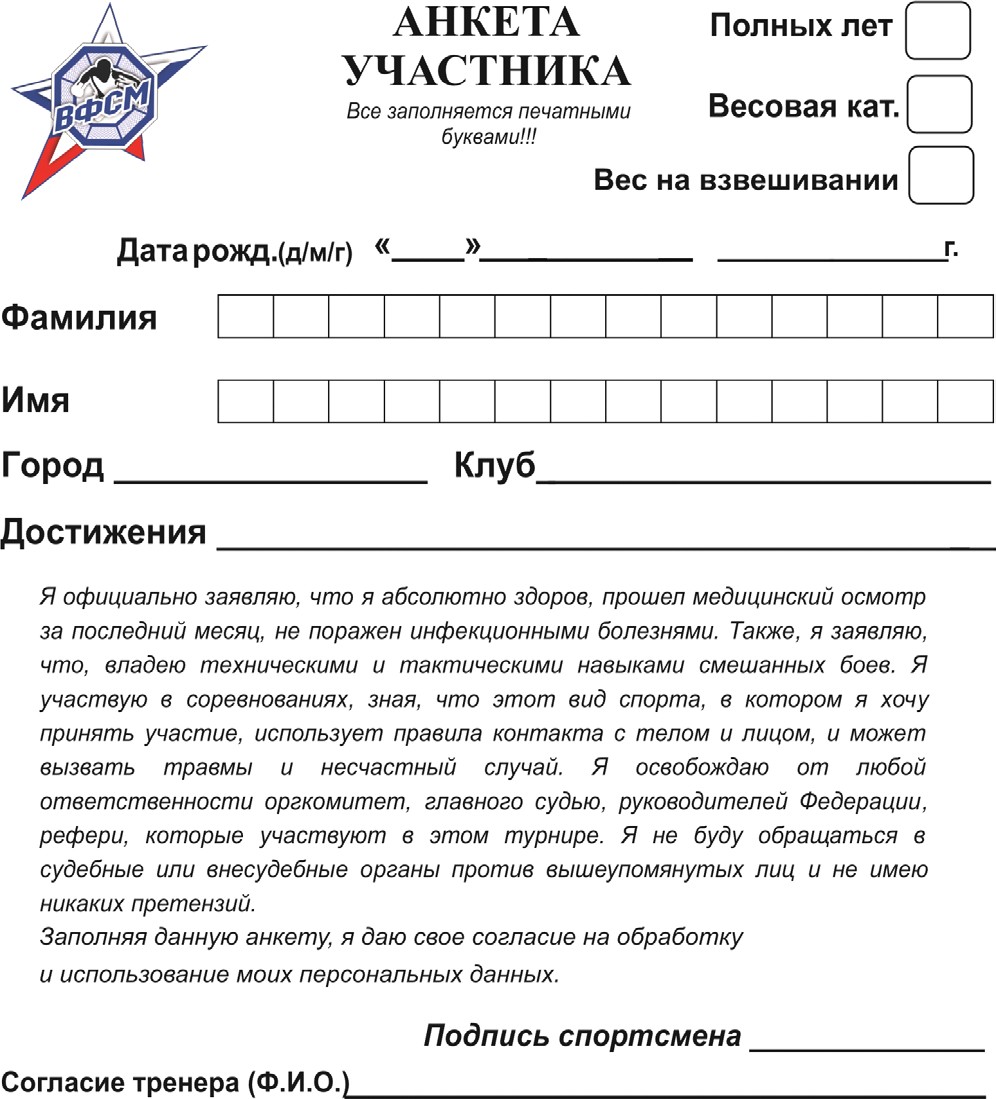 Приложение 3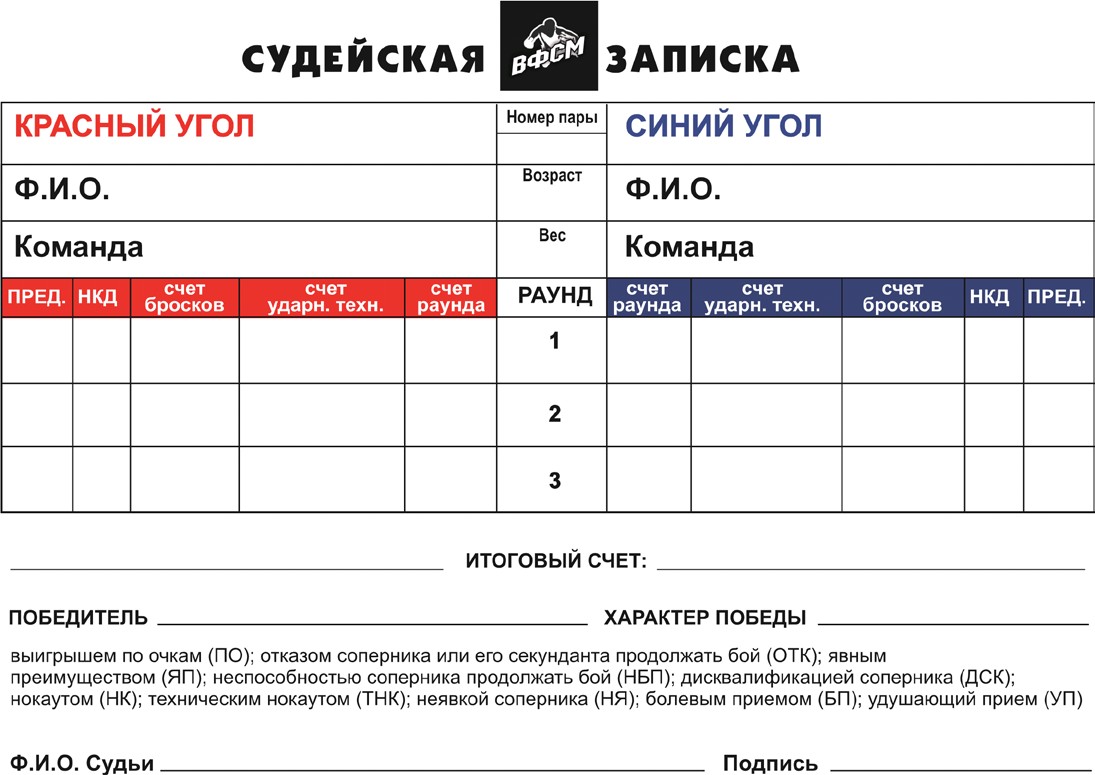 Приложение 4АКТприемки места проведения (название соревнований по спортивному миксфайту)"	"	20_	г.	Гор.	_Настоящий акт составлен главным судьей, представителем спортсооружения и врачом в том, что оборудование места соревнований соответствует (не соответствует) Правилам соревнований по спортивном миксфайту.ПоясненияАдрес места соревнований: Главный судья  	Представитель спортсооружения  	Врач  	Приложение 5СХЕМА ОТЧЕТА ГЛАВНОГО СУДЬИ СОРЕВНОВАНИЙОрганизация соревнований:а) наименование соревнований; б) дата приведения соревнований;в) город и место проведения соревнований;г) спортивная организация, которой была поручена подготовка и проведение соревнований;д) порядок проведения соревнований, который был намечен, как выдержан, причины изменений;е) оценка организации соревнований (прием участников, места соревнований, питание и т.п.);ж) выводы и предложения по организации соревнований на будущее.Пропаганда соревнований:а) содержание и оценка агитационно-массовой работы, проведенной в связи с соревнованиями (афиши, освещение хода соревнований в местных газетах и по радио, доклады, информация для зрителей на месте соревнований и др.);б) количество зрителей, присутствовавших на соревнованиях.	Участники соревнований (данные комиссии по допуску участников): а) сколько участников допущено;б) сколько фактически выступало, в том числе по весовым категориям; в) сколько от каждой спортивной организации;г) разрядная квалификация (змс, мсмк. мс, кмс, 1, 2, 3 разряды);д) снято судейской коллегией с соревнований, в том числе из-за неявки (персонально) и по заключению врача (персонально).е) характеристика документов, представленных на комиссию по допуску участников (по отдельным организациям).Спортивная оценка соревнований:а) сколько участников выполнили нормативы МС и КМС с учетом побед на данных соревнованиях.Судейство:а)	персональный	состав	судейской	коллегии	(с	указанием	судейской категории каждого судьи и исполняемых им обязанностей);б) оценка судейства в целом и каждого судьи персонально, указать лучших судей;в) количество и оценка поданных заявлений, из них удовлетворено и отклонено;г) конкретные предложения по изменению и уточнению Правил, системы и способа проведения соревнований и т.д.	К отчету должны быть приложены: а) Положение о соревнованиях;б) заявки команд на участие;в) материалы комиссии по допуску участников и анкеты участников; г) протоколы взвешивания и жеребьевки;д) протоколы хода соревнований;е) протоколы личных и командных встреч; ж) заявления и решения по ним;з) акт приемки места соревнований;и) отчет врача соревнований (см. прил. 6).Приложение 6ОТЧЕТo медицинском обслуживании соревнованийВид	спорта	–		спортивный миксфайт 			Наименование	соревнованияКоличество дней	с	по	20	годаМесто	проведения 	  5. Фамилия И. О., категория главного судьи		_Количество участников	чел.Метеорологические	и	санитарно-гигиенические	условия	проведения соревнованийРезультаты проверки медицинской документации  	Краткая	характеристика	мест	соревнования,	размещения	и	питания участников 	_Организация	мед.	службы	на	местах	проведения	соревнований	и размещения участников (наличие мед. пунктов, транспортных средств)Заболевание	и	травматизм (причины,	характер,	оказанная помощь) 					Количество	участников,	снятых	с	соревнований	и причины 		Недостатки в проведении соревнований  	Внесенные врачом предложения, выполнение их судейской коллегией, представителями	командФамилия И.	О.,	специальность,	место	работы		мед. персонала,			обслуживающего		соревнованияПодпись главного врача соревнований  	«	»	20	г.Приложение 7ЭКИПИРОВКА УЧАСТНИКОВ СОРЕВНОВАНИЙКапаБоксерские бинты длиной не более 2,5 м. Используются по желанию (на усмотрение представителей команд и спортсменов).Рашгард с длинными рукавами красного и синего цвета.Шорты для смешанных единоборств (бермуды) красного и синего цвета.Бандаж на пах.Шлем с защитой подбородка и теменной доли головы:а). С защитным буфером в передней части головы (до 18 лет); б). С Защитой скул и открытым лицом (18 лет и старше).Перчатки с защитой большого пальца красного и синего цвета.Протектор на грудь красного и синего цвета (до 18 лет).Мягкие локтевые протекторы красного и синего цвета.Мягкие коленные протекторы красного и синего цвета.Мягкие накладки на ноги типа «чулок» красного и синего цвета.Дети	(12-13 лет)3 раунда по 2  мин.*Младшие юноши (14-15 лет)3 раунда по 2 мин. *Юноши	(16-17 лет)3 раунда по 3 мин. *